CURRICULUM VITAE MUTHURAMAN  Email:   MUTHURAMAN.373653@2freemail.com AREA OF INTERESTProject Management Business DevelopmentEngineering and Airport SafetyWORK EXPERIENCE:    EDUCATIONALQUALIFICATIONS   CERTIFICATIONSAccredited Prince2 Practitioner by APM Group, UKIOSH Managing Safely, Conducted by Shied, UKTRAININGS / SEMINARSH2S Awareness by ADCO, Abu Dhabi.Presented a management based seminar on Managing Projects and Programmes.SPOKEN LANGUAGES Good Command in English and HindiPERSONAL DETAILSDate of Birth 			:  10/06/1980Nationality			:  IndianDriving License                      : Qatar and UK                                            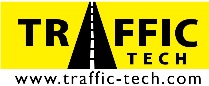 Traffic Tech (Gulf) WLL 2 years 9 months (March 2014 to November 2016)Planning Engineer / Contracts DepartmentDoha – State of QatarDuties and responsibilities include:Duties and responsibilities include:Prepare / reviewing the projects baseline schedule with relative Section / Department.Update / monitoring the progress of the project (Highlighting projects problems and delay with mitigation plans if any).Analyzing Project Status and reporting with the appropriate suggestions including Risks involved at each stage of the project.Issuing the weekly / Monthly Reports or any other eventually reports requested by concerned department.Attending Progress Meetings and highlighting the critical issues related to Planning and Scheduling.Review the changes in contract about duration of the post tender projects.Revise the schedule as per the amendments from the contracts documents to meet the completion date.Update the progress from the baseline program to actual status.Prepare required contractual documents for signing the contract such as Bonds and Insurances. Prepare / reviewing the projects baseline schedule with relative Section / Department.Update / monitoring the progress of the project (Highlighting projects problems and delay with mitigation plans if any).Analyzing Project Status and reporting with the appropriate suggestions including Risks involved at each stage of the project.Issuing the weekly / Monthly Reports or any other eventually reports requested by concerned department.Attending Progress Meetings and highlighting the critical issues related to Planning and Scheduling.Review the changes in contract about duration of the post tender projects.Revise the schedule as per the amendments from the contracts documents to meet the completion date.Update the progress from the baseline program to actual status.Prepare required contractual documents for signing the contract such as Bonds and Insurances. 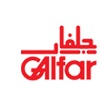 Galfar Engg & Contracting (W.L.L) Emirates 1 year 1 month (June 2009 – July 2010)Safety EngineerAbu Dhabi, UAEDuties & responsibilities include:Duties & responsibilities include:To handle the installation procedures. Responsible for proper Documentation from start to finish of the projects handled.To analyse the Risk management and budget analysis to prevent any inconveniences that may occur.Ensure Subcontractors adhere with relevant Quality records /regulations includingSafety Management.To handle the installation procedures. Responsible for proper Documentation from start to finish of the projects handled.To analyse the Risk management and budget analysis to prevent any inconveniences that may occur.Ensure Subcontractors adhere with relevant Quality records /regulations includingSafety Management.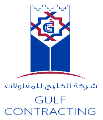 Gulf Contracting Company (W.L.L)3 Years 2 Months (2005 June – August 2008)HSE OfficerDoha, QatarDuties & responsibilities include:Duties & responsibilities include:Site Safety Inspection to identify Unsafe Activities/Conditions (HAZID).	Assistance to senior managers to prepare method statement and Risk AssessmentIncident/Accident Investigation and Report Preparation.Emergency Plan Preparation and Fire Mock drill.Site Safety Inspection to identify Unsafe Activities/Conditions (HAZID).	Assistance to senior managers to prepare method statement and Risk AssessmentIncident/Accident Investigation and Report Preparation.Emergency Plan Preparation and Fire Mock drill.Master of Science (MSc) Project Management(2011 – 2013) :University of South Wales, Newport, Wales, UK.  Bachelor of Engineering (B.E) Mechanical Engineering(2000 -2003):  University of Madras, Chennai, INDIA. 